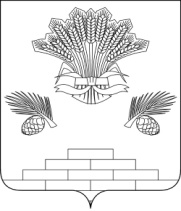 АДМИНИСТРАЦИЯ ЯШКИНСКОГО МУНИЦИПАЛЬНОГО ОКРУГАПОСТАНОВЛЕНИЕот «28» ноября 2022г.  № 1220-пЯшкинский муниципальный округО проведении торгов по продаже гаража, расположенного по адресу:пгт. Яшкино, ул. Больничная, 6, ряд. 1, бокс 7	Руководствуясь Федеральным законом от 21.12.2001 № 178-ФЗ «О приватизации государственного и муниципального имущества», Федеральным законом от 29.07.1998 № 135-ФЗ «Об оценочной деятельности в Российской Федерации», Уставом Яшкинского муниципального округа, администрация Яшкинского муниципального округа постановляет:	1. Выставить на торги путем проведения открытого по составу участников аукциона (открытая форма подачи предложений о цене) находящееся в муниципальной собственности Яшкинского муниципального округа недвижимое имущество: гараж, назначение: нежилое здание, 1966  года постройки, общей площадью 27,0 кв.м, с кадастровым номером 42:19:0302021:220, расположенное по адресу: Кемеровская область, Яшкинский район, пгт. Яшкино, ул. Больничная, 6, ряд 1, бокс 7.2. Установить начальную цену выставляемого на аукцион объекта, указанного в пункте 1 настоящего постановления, в размере 157 000 (сто пятьдесят семь тысяч) рублей с учетом НДС. 	3. Постоянно действующей комиссии по приватизации муниципального  имущества  Яшкинского  муниципального  округа, а также по продаже права на заключение договора аренды муниципального имущества Яшкинского  муниципального  округа (председатель – Э.Г. Рыльцев):                  - назначить дату,  время и место проведения торгов;- провести  открытый по составу участников аукцион.4. Опубликовать настоящее постановление в Яшкинской газете «Яшкинский вестник», на официальном сайте администрации Яшкинского муниципального округа www.yashrn.ru, на официальном сайте РФ www.nev.torgi.gov.ru и на электронной площадке - sale.zakazrf.ru.	5. Контроль за исполнением данного постановления возложить на  начальника МКУ «Управление имущественных отношений» - заместителя главы Яшкинского муниципального округа Э.Г. Рыльцева.6. Настоящее постановление вступает в силу после его официального опубликования.И.п. главы Яшкинскогомуниципального  округа                                                                    А.А. Юрманов